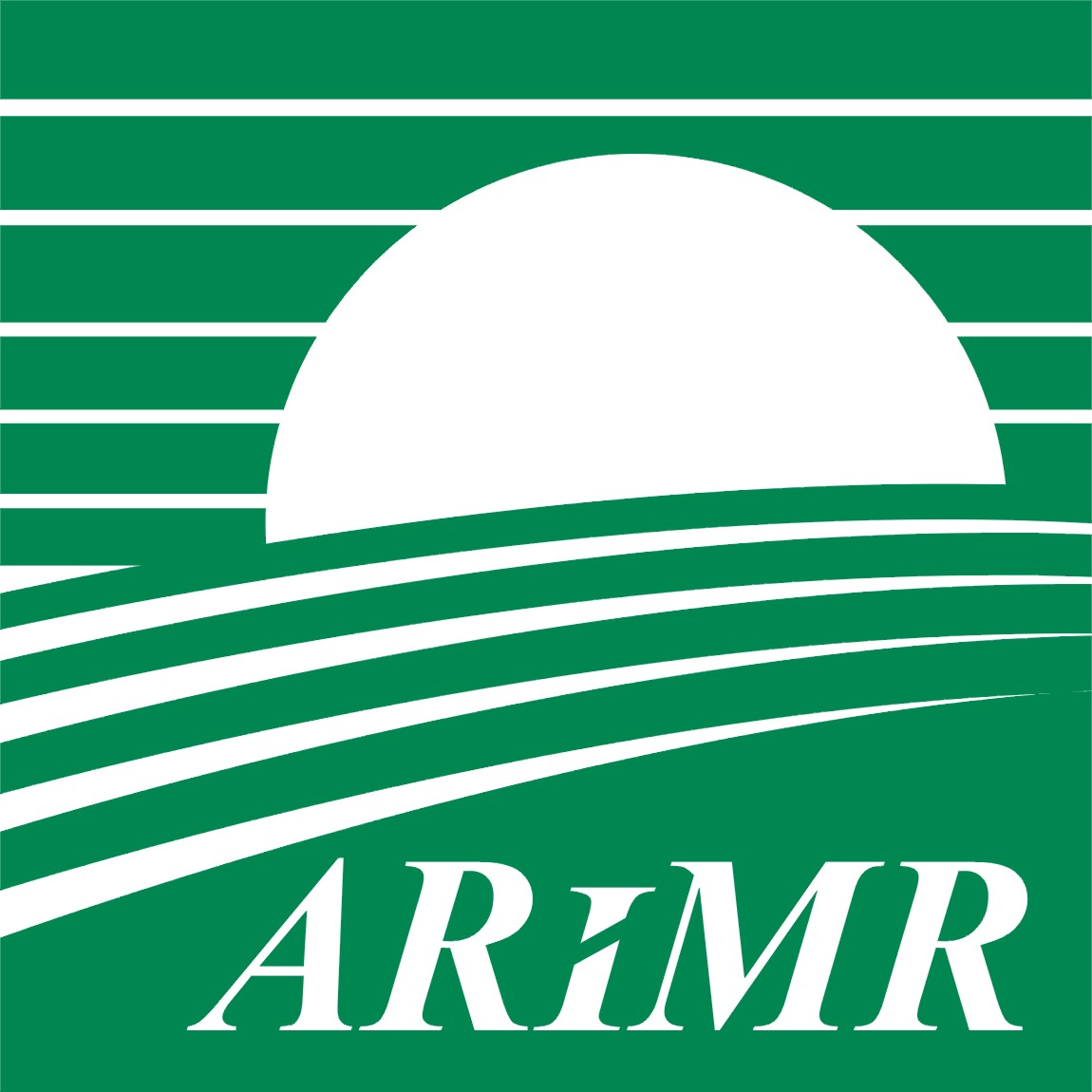 W związku z trwającym od dnia 15 marca do dnia 15 maja 2019 roku naborem wniosków w ramach kampanii o przyznanie płatności na rok 2019 informuję, iż warunkiem niezbędnym dla otrzymania dopłat w roku 2019 jest złożenie wniosku w formie elektronicznej poprzez aplikację internetową eWniosekPlusWychodząc naprzeciw potrzebom rolników naszego powiatu, którzy nie posiadają dostępu do komputera z Internetem, Biuro Powiatowe ARiMR w Lubsku , w swojej siedzibie przy ul. Wrocławska 3b przygotowało i oddaje do dyspozycji stanowiska komputerowe wraz z niezbędnym wyposażeniem, pozwalające na złożenie wniosku w w/w formie (tzw. pomoc techniczna).Jednocześnie pragnę poinformować, iż widząc potrzebę wsparcia rolników w procesie składania elektronicznej deklaracji Biuro Powiatowe przygotowało program wsparcia merytorycznego. W ramach w/w programu wsparcia zapraszam Wnioskodawców  w godz. 730 – 1500 do Biura Powiatowego ARiMR w  Lubsku, przy ul. Wrocławska 3b w celu skorzystania z pomocy technicznej (komputer z dostępem do sieci Internet) oraz merytorycznej pracowników Biura Powiatowego ARiMR, mającej na celu poprawne złożenie wniosku. Wnioskodawców z terenu Gminy Żary szczególnie zapraszam w dniach 08 -10. 05.2019 r.                           (środa – piątek).Jednocześnie pragnę zachęcić również do skorzystania z pomocy doradców z Ośrodka Doradztwa Rolniczego w Kalsku w wypełnieniu i złożeniu wniosku w wersji elektronicznej. Krzysztof CzerniawskiKierownik Biura Powiatowego w Żarach z/s w Lubsku